Please note the following caveats: these steps are not given in order of priority and this is not a comprehensive list.Identify relevant health topics that meet our mandate (e.g., global impact, availability of data, consideration of causal effects). Consider:MalariaHIV/AIDSPharmaceuticalsCreating terms of reference for a new working group on ethicsSpecifying our expectations for (training and test) data quality We need to establish how we will identify and handle situations of bias, incompatibility, ethics, legalities, etc.We need to define ways to ensure reproducibility of data generationWe need to choose the statistical characteristics of data that are relevant (summary statistics)We need to consider how we will handle data homogeneity issues and data completenessWe need to decide how we would like data to be annotatedResilience of data?Specifying our expectations for AI solutionsWe need to address how we will handle AI solutions that modify with timeWe need to choose performance measurements/metricsWe need to select methods for quantifying robustness and uncertainty (and determine desired and/or acceptable levels)We need to create terms of reference for a new ad-hoc group on testing robustnessWe need to find methods for explainability and generalizability that serve our purposesWe could organize workshops that address specific questions regarding AI and healthDefine details of the data submission procedure and storageStorageHosting / server arrangementsSecurityAddressing issues with benchmarking software (AIcrowd)Accessing back-end of programFinding a work-around for high-dimensional data Recruiting experts to cover the various health topics, ML/AI, regulation, and other relevant fieldsIdentifying experts (rapporteurs, reviewers) to devote time to our activities and to compose expert panels We should consider non-profit institutes such as universities and hospitalsWe should ask for suggestions from our stakeholders and partners; e.g., WHO, ITU, IANPHI, regulators, IAP, IHF, AI4Good, WHS, and philanthropic foundations We should seek diversity among the experts (e.g., gender, geographic distribution, and income levels) and ensure that there are no conflicts of interest per WHOWe should consider following an academic journal approach (using a pool of experts)Recruiting experts (we will need to determine how we will advertise the need for experts and how we will encourage their engagement; a certificate of appreciation?)Vetting experts We could consider adapting the protocol used by WHO and/or ITUDevelop a call for expertsIdentify and raising awareness concerning conflicting terminologiesCollect glossary of termsFacilitating communication within the FG-AI4H structureWe need to ensure that all experts, topic group drivers, and topic group members have access to equipment and technology that will facilitation online cooperation and virtual meetings; ITU seems equipped to address thisWe need to define our expectations with regard to the types of documentation that each topic group should prepareWe need to modernize the Focus Group (and Topic Group) website(s) and ensure that it is (they are) continuously updatedWe need to circulate relevant documents (meeting reports, agendas, etc.) to the Focus Group mailing list so that all participants remain aware of developments.Creating a document that helps people use the ITU online registration form to join the Focus Group_________________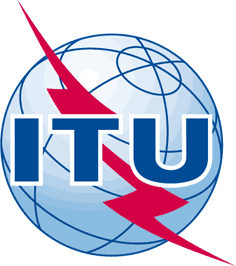 INTERNATIONAL TELECOMMUNICATION UNIONTELECOMMUNICATION
STANDARDIZATION SECTORSTUDY PERIOD 2017-2020INTERNATIONAL TELECOMMUNICATION UNIONTELECOMMUNICATION
STANDARDIZATION SECTORSTUDY PERIOD 2017-2020FG-AI4H-E-030FG-AI4H-E-030INTERNATIONAL TELECOMMUNICATION UNIONTELECOMMUNICATION
STANDARDIZATION SECTORSTUDY PERIOD 2017-2020INTERNATIONAL TELECOMMUNICATION UNIONTELECOMMUNICATION
STANDARDIZATION SECTORSTUDY PERIOD 2017-2020ITU-T Focus Group on AI for HealthITU-T Focus Group on AI for HealthINTERNATIONAL TELECOMMUNICATION UNIONTELECOMMUNICATION
STANDARDIZATION SECTORSTUDY PERIOD 2017-2020INTERNATIONAL TELECOMMUNICATION UNIONTELECOMMUNICATION
STANDARDIZATION SECTORSTUDY PERIOD 2017-2020Original: EnglishOriginal: EnglishWG(s):WG(s):N/AGeneva, 30 May - 1 June 2019Geneva, 30 May - 1 June 2019DOCUMENTDOCUMENTDOCUMENTDOCUMENTDOCUMENTSource:Source:Chairman FG-AI4HChairman FG-AI4HChairman FG-AI4HTitle:Title:Future FG processes discussionFuture FG processes discussionFuture FG processes discussionPurpose:Purpose:DiscussionDiscussionDiscussionContact:Contact:Thomas Wiegand
Fraunhofer Heinrich-Hertz-Institut, GermanyThomas Wiegand
Fraunhofer Heinrich-Hertz-Institut, GermanyE-mail: thomas.wiegand@hhi.fraunhofer.de Contact:Contact:Monique Kuglitsch
Fraunhofer Heinrich-Hertz-Institut, GermanyMonique Kuglitsch
Fraunhofer Heinrich-Hertz-Institut, GermanyE-mail: monique.kuglitsch@hhi.fraunhofer.deAbstract:This document enumerates the next steps to be followed by FG-AI4H as discussed during the meeting in Geneva, Switzerland.